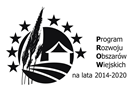 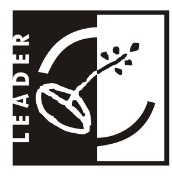 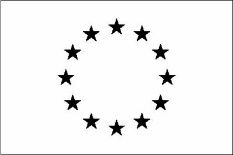 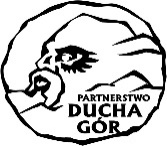 Europejski Fundusz Rolny na rzecz Rozwoju Obszarów Wiejskich: Europa inwestująca w obszary wiejskie
Program Rozwoju Obszarów Wiejskich na lata 2014 – 2020Załącznik nr 12 do wniosku o powierzenie grantu Uzasadnienie zgodności operacji z Lokalnymi Kryteriami Wyboru  Wnioskodawca powinien uzasadnić zgodność operacji z poszczególnymi lokalnymi kryteriami wyboru w odniesieniu do danych zawartych we wniosku o powierzenie grantu. Uzasadnienie musi być spójne  i wynikać z wniosku o powierzenie grantu, w szczególności z opisem planowanej operacji, planem finansowym, zestawieniem rzeczowo-finansowym operacji, opisem zadań wymienionych w zestawieniu rzeczowo-finansowym operacji oraz załącznikami do wniosku. Wnioskodawca jest zobowiązany do przedstawienia dodatkowych załączników, o ile są one wymagane w opisie kryterium, załączniki te uwiarygodnią uzasadnienia do kryteriów i danych zawartych we wniosku.Aby operacja została rekomendowana do dofinansowania, Wnioskodawca musi uzyskać:min. 54 pkt. (max 70 pkt).  dla operacji w ramach przedsięwzięcia  I.1.1. Inwestycje w infrastrukturę turystyczną, rekreacyjną i  kulturową, innowacyjną opartą na zasobach, uwzględniającą ochronę środowiska i przeciwdziałanie zmianom klimatumin.  50 pkt. ( max. 66 pkt.)  dla operacji w ramach przedsięwzięć:  I.2.2. Wspólne działania promocyjne całego obszaru LGD Partnerstwo Ducha Gór pod wspólnym szyldem – Kraina Ducha Gór,III.1.1. Włączenie społeczne poprzez realizację Festiwalu Ducha Gór,III.1.2. Inicjatywy na rzecz wzmocnienia kapitału społeczności i organizacji,  w tym edukacja w zakresie ochrony środowiska i przeciwdziałania zmianom klimatu,III.1.3. Inicjatywy na rzecz tożsamości i zachowania dziedzictwa kulturowego   Imię i Nazwisko beneficjentaTytuł projektu grantowego L.p.Kryteria ocenyOpis / definicjePunktyLiczba punktów jaka powinna zostać przyznana                             w ramach kryterium, wraz z uzasadnieniem                                 i wskazaniem załączników poświadczających spełnienie kryterium1.Operacja przyczynia się do zwiększenia atrakcyjności  turystycznej obszaru LGDOperacja przyczynia się do zwiększenia atrakcyjności  turystycznej lub promocji obszaru LGD.Zwiększenie atrakcyjności turystycznej poprzez:Operacja uzupełnia lub tworzy ofertę turystyczną: operacje, które zakładają inwestycje służące turystom – np. są zlokalizowane przy szlaku turystycznym, mają charakter otwarty , Np. muzea, skanseny, wystawy, punkty widokowe, oferta warsztatowa, ścieżki edukacyjne itd…Operacja promuje lub jest komplementarna z innymi miejscami turystycznymi czy szlakami turystycznymi na obszarze LGD.Operacja obejmuje możliwie szeroko cel,                   w jakim została utworzona np. szlak rzemieślniczy czy konny obejmuje wiele miejsc, możliwie jak najszerzej lub posiada odniesienie do innych szlaków tematycznych, może stanowić ich uzupełnienie, nie służąc tym samym pojedynczym interesom, ale dobru wspólnemu.Weryfikacja nastąpi na podstawie dokumentacji aplikacyjnej Kryterium weryfikowane będzie w oparciu o zapisy w dokumentacji aplikacyjnej, w tym budżetu popartych załączonymi dokumentami na spełnienie kryteriów.Załączone dokumenty powinny być w j. polskim (w przypadku tłumaczonych publikacji należy załączyć również kopię w j. obcym), jako odrębne wydruki np. z literatury, ze stron www itp…Wydruk stron źródeł powinien posiadać opis dotyczący publikacji tj. autor, tytuł, data wydania, wydawnictwo oraz zaznaczony czytelnie konkretny fragment tekstu dot. spełnienia kryterium. Załączniki do wniosku takie jak: „Uzasadnienie zgodności operacji z Lokalnymi Kryteriami Wyboru operacji czy „Analiza innowacyjnego charakteru operacji” oraz opisy w nich zawarte nie stanowią załączników dokumentujących spełnienia kryterium nr 1.Załączone dokumenty należy oznaczyć w taki sposób, aby można było jednoznacznie określić, które z kryteriów będą na ich podstawie weryfikowane.Możliwe przyznanie punktu tylko w  jednej kategorii. Kryterium odnosi się do wszystkich zakresów operacji.Max. 15 pkt. 15 – operacja przyczynia się do zwiększenia atrakcyjności turystycznej obszaru poprzez spełnienie 3-trzech łącznie wymienionych warunków10 – operacja przyczynia się do zwiększenia atrakcyjności turystycznej obszaru poprzez spełnienie 2-óch łącznie wymienionych warunków5 - operacja przyczynia się do zwiększenia atrakcyjności turystycznej obszaru poprzez spełnienie 1-ego wymienionego warunku0 – operacja nie przyczynia się do zwiększenia  atrakcyjności turystycznej obszaru2.Oparcie operacji na lokalnych wartościach i zasobach kulturowych, przyrodniczych lub historycznychOperacja  opiera się na lokalnych wartościach i zasobach kulturowych, przyrodniczych lub historycznych. W ramach kryterium oceniane będzie oparcie operacji  na lokalnych zasobach kulturowych, przyrodniczych i historycznych (3 obszary zasobów), opisanych w Lokalnej Strategii Rozwoju lub dostępnych opracowaniach.  Kryterium weryfikowane będzie na podstawie zapisów w dokumentach aplikacyjnych, popartych załączonymi dokumentami (np. źródła pisemne, literatura, dokumentacja zdjęciowa odnośniki do stron www itp…). Załączone dokumenty powinny być w j. polskim (w przypadku tłumaczonych publikacji należy załączyć również kopię w j. obcym), jako odrębne wydruki np. z literatury, ze stron www itp…Wydruk stron źródeł powinien posiadać opis dotyczący publikacji tj. autor, tytuł, data wydania, wydawnictwo oraz zaznaczony czytelnie konkretny fragment tekstu dot. spełnienia kryterium. Załączniki do wniosku takie jak: „Uzasadnienie zgodności operacji z Lokalnymi Kryteriami Wyboru operacji czy „Analiza innowacyjnego charakteru operacji” oraz opisy w nich zawarte nie stanowią załączników dokumentujących spełnienia kryterium nr 2.Załączone dokumenty należy oznaczyć w taki sposób, aby można było jednoznacznie określić, które z kryteriów będą na ich podstawie weryfikowane.Możliwe przyznanie punktu tylko w  jednej kategorii. Kryterium odnosi się do wszystkich zakresów operacji.Max. 15 pkt. 15 – operacja opiera się na 3 obszarach zasobów10 – operacja opiera się na 2 obszarach zasobów5 – operacja opiera się na 1 obszarze zasobów0 - operacja nie opiera się na  żadnym obszarze zasobów3Zgodność operacji z potrzebami społecznymi  Operacja zakłada realizację operacji zgodnych z potrzebami społecznymi.Zgodność operacji z potrzebami społecznymi oznacza zgodność w następujących obszarach:Konsultacje społeczne: operacja wynika z konkretnych potrzeb danej społeczności i rozwiązuje lokalny problem, co zostanie poparte konsultacjami społecznymi. Wnioskodawca powinien udokumentować przeprowadzenie konsultacji społecznych, w formie np. spotkań, badania ankietowego, innych. Konsultacje społeczne realizacji operacji powinno odbyć się w miejscowości lub na obszarze, na którym będzie realizowana operacja, w tym, co najmniej jedno bezpośrednie spotkanie  z mieszkańcami. Kryterium weryfikowane będzie w oparciu o opis we wniosku oraz dokumentację potwierdzającą przeprowadzenie i wyniki konsultacji przedłożone wraz z dokumentacją aplikacyjną przez Wnioskodawcę. Ujęcie operacji w dokumentach strategicznych: zasadnicza część działań jest  przewidziana w aktualnie obowiązujących dokumentach strategicznych na poziomie miejscowości lub gminy, w której ma być zlokalizowana np. Plany Odnowy Wsi, Strategie Sołeckie, Plany Rewitalizacji lub innych dokumentach planistycznych gminy/miasta.  Zaangażowanie lokalnej społeczności i partnerstwo: oznacza współpracę różnorodnych, partnerów: społecznego, publicznego i gospodarczego, nie powiązanych ze sobą osobowo, kapitałowo i decyzyjnie.Kryterium będzie weryfikowane na podstawie zapisów w dokumentach aplikacyjnych, popartych załączonymi dokumentami: fragmentami dokumentów strategicznych z zaznaczonymi akapitami, dokumentacją dot. przeprowadzenia konsultacji, porozumieniami pomiędzy partnerami (instytucje, media itd…),  wyszczególniającymi podział zadań pomiędzy partnerami.Załączniki do wniosku takie jak: „Uzasadnienie zgodności operacji z Lokalnymi Kryteriami Wyboru operacji czy „Analiza innowacyjnego charakteru operacji” oraz opisy w nich zawarte nie stanowią załączników dokumentujących spełnienia kryterium nr 3.Załączone dokumenty należy oznaczyć w taki sposób, aby można było jednoznacznie określić, które z kryteriów będą na ich podstawie weryfikowane.Możliwe przyznanie punktu w  każdej kategorii. Kryterium odnosi się częściowo do operacji inwestycyjnych – w zakresie punktacji związanej z dokumentami strategicznymi punkty te nie odnoszą się do operacji nieiwestycyjnych.Projekty grantowe dotyczące operacji w ramach przedsięwzięcia                                   I.1.1 Inwestycje                                      w infrastrukturę turystyczną, rekreacyjną i  kulturową, innowacyjną opartą na zasobach […]Max. 10 pkt.3 – przeprowadzono i udokumentowano konsultacje społeczne3 – zasadnicza część działań jest zapisana w dokumentach strategicznych2 – zaangażowanie 1 partnera z sektora publicznego2 - zaangażowanie 1 partnera z sektora prywatnego lub organizacji pozarządowej0 – operacja nie jest zgodna z potrzebami społecznymi w żadnym obszarzeProjekty grantowe dotyczące operacji w ramach przedsięwzięć: - I.2.2. Wspólne działania promocyjne całego obszaru LGD Partnerstwo Ducha Gór pod wspólnym szyldem – Kraina Ducha Gór,- III.1.1. Włączenie społeczne poprzez realizację Festiwalu Ducha Gór,- III.1.2. Inicjatywy na rzecz wzmocnienia kapitału społeczności i organizacji,                     w tym edukacja w zakresie ochrony środowiska                                  i przeciwdziałania zmianom klimatu, - III.1.3. Inicjatywy na rzecz tożsamości i zachowania dziedzictwa kulturowego   Max. 7 pkt. 3 – przeprowadzono i udokumentowano konsultacje społeczne2 – zaangażowanie 1 partnera     z sektora publicznego2 - zaangażowanie 1 partnera             z sektora prywatnego lub organizacji pozarządowej0 – operacja nie jest zgodna               z potrzebami społecznymi                   w żadnym obszarze4Innowacyjność operacji Operacja przewiduje zastosowanie rozwiązań nowatorskich i innowacyjnych na obszarze LGD lub jego części.Przez operacje  nowatorskie rozumie się: operacje niestandardowe, o eksperymentalnym charakterze, w nietypowy sposób podchodzące do lokalnych zasobów, tradycji, przyczyniające się do pozytywnych zmian o długofalowym charakterze na obszarze, wprowadzające nową jakość na obszarze LGD.Przez innowacyjność rozumie się:  wdrożenie nowego na danym obszarze lub znacząco udoskonalonego produktu, usługi, procesu, organizacji lub nowego sposobu wykorzystania lub zmobilizowania istniejących lokalnych zasobów przyrodniczych, historycznych, kulturowych czy społecznych na obszarze LGD lub jego części.Innowacyjny charakter operacji może dotyczyć również obszaru ochrony środowiska czy przeciwdziałania zmianom klimatycznym , może być związany z przeciwdziałaniem ubóstwu czy z włączeniem społecznym, nowymi technologiami.Kryterium będzie weryfikowane na podstawie zapisów w dokumentach aplikacyjnych, popartych załączonymi dokumentami i materiałami poświadczającymi, że zastosowane rozwiązania mają taki charakter (np. źródła pisemne, literatura, raporty, dokumentacja zdjęciowa odnośniki do stron www itp….) oraz analizy  wskazującej na innowacyjny charakter, załączonej do wniosku. Załączone dokumenty powinny być w j. polskim (w przypadku tłumaczonych publikacji należy załączyć również kopię w j. obcym), jako odrębne wydruki np. z literatury, ze stron www itp…Wydruk stron źródeł powinien posiadać opis dotyczący publikacji tj. autor, tytuł, data wydania, wydawnictwo oraz zaznaczony czytelnie konkretny fragment tekstu dot. spełnienia kryterium. Załączniki do wniosku takie jak: „Uzasadnienie zgodności operacji z Lokalnymi Kryteriami Wyboru operacji czy „Analiza innowacyjnego charakteru operacji” oraz opisy w nich zawarte nie stanowią załączników dokumentujących spełnienia kryterium nr 4.Załączone dokumenty należy oznaczyć w taki sposób, aby można było jednoznacznie określić, które z kryteriów będą na ich podstawie weryfikowane.Możliwe przyznanie punktów tylko w  jednej kategorii. Kryterium odnosi się do wszystkich zakresów operacji.Max. 10 pkt.10 – operacja jest nowatorska5 – operacja jest innowacyjna 0 – operacja nie jest nowatorska, ani innowacyjna5Zastosowanie rozwiązań sprzyjających ochronie środowiska lub przeciwdziałaniu zmianom klimatuOperacja przewiduje zastosowanie rozwiązań sprzyjających ochronie środowiska lub przeciwdziałanie zmianom klimatu.W ramach kryterium preferowane będą operacje, których realizacja przyczyni się do działań lub inwestycji sprzyjających ochronie środowiska lub przeciwdziałania zmianom klimatu:Mogą to być działania polegające na rozwiązaniach inwestycyjnych i materialnych, jak: zwiększaniu lub rewitalizowaniu terenów zieleni,  nasadzeniach drzew, krzewów, roślin, poprawie małej retencji, wymianie szczelnych gruntów na przepuszczalne, wykorzystaniu odnawialnych źródeł energii, materiałów przyjaznych środowisku, ograniczanie  emisji  gazów, oznaczenie i ochrona miejsc przyrodniczo cennych, infrastrukturze sprzyjającej turystyce i rekreacji ograniczającej emisję gazów, tworzeniu zielonych miejsc pracy.Mogą to być działania polegające na działaniach niematerialnych jak: edukacji sprzyjającej ochronie środowiska lub przeciwdziałaniu zmianom klimatycznym  w formie szkoleń, warsztatów, prelekcji, akcji, wydarzeń itp….  Kryterium weryfikowane  będzie  na  podstawie  zapisów w dokumentach aplikacyjnych, popartych załączonymi dokumentami i materiałami poświadczającymi, że zastosowane rozwiązania mają taki charakter (np. źródła pisemne, literatura, raporty, dokumentacja zdjęciowa odnośniki do stron www itp….). Załączone dokumenty powinny być w j. polskim (w przypadku tłumaczonych publikacji należy załączyć również kopię w j. obcym), jako odrębne wydruki np. z literatury, ze stron www itp…Wydruk stron źródeł powinien posiadać opis dotyczący publikacji tj. autor, tytuł, data wydania, wydawnictwo oraz zaznaczony czytelnie konkretny fragment tekstu dot. spełnienia kryterium. Załączniki do wniosku takie jak: „Uzasadnienie zgodności operacji z Lokalnymi Kryteriami Wyboru operacji czy „Analiza innowacyjnego charakteru operacji” oraz opisy w nich zawarte nie stanowią załączników dokumentujących spełnienia kryterium nr 5.Załączone dokumenty należy oznaczyć w taki sposób, aby można było jednoznacznie określić, które z kryteriów będą na ich podstawie weryfikowane.Możliwe przyznanie punktu tylko w  jednej kategorii. Kryterium odnosi się do wszystkich zakresów operacji.Max. 5 pkt.5 – operacja przewiduje działania na które przewidziano min. 20% środków w budżecie3 -  operacja przewiduje działania na które przewidziano min. 10% środków w budżecie1 – operacja przewiduje działania na które przewidziano min. 5% środków w budżecie0 – operacja nie przewiduje zastosowanie rozwiązań sprzyjających ochronie środowiska lub przeciwdziałaniu zmianom klimatu6Promowanie operacji oraz konkursu grantowego LGDOperacja przewiduje działania promujące operację oraz konkurs grantowy:Promowanie operacji oraz konkursu grantowego oznacza 2 rodzaje działań:W ramach kryterium preferowane będą operacje zakładają działania promujące projekt i jego efekty,  z wykorzystaniem różnorodnych narzędzi. Różne narzędzia oznaczają np: 1. Internet (np. strony www. organizacji, gminy,  facebook, prasa elektroniczna, portale), 2. prasę drukowaną, 3. radio, 4. TV, 5. materiały drukowane np. ulotki lub inne. Należy zakładać co najmniej 2 różne narzędzia.W ramach działań promujących zostanie wykorzystany pełny zakres systemu wizualizacji LGD Partnerstwo Ducha Gór  (m.in. znaków graficznych, logotypów, kolorystyki, czcionki ) zawartych w księdze wizualizacji. Kryterium będzie weryfikowane na podstawie zapisów w dokumentach aplikacyjnych oraz zapisów w budżecie dot. wydatków na ten cel.Możliwe przyznanie punktu tylko w  jednej kategorii. Kryterium odnosi się do wszystkich zakresów operacji.Max. 5 pkt. 5 - działania promujące obejmują 2 różne narzędzia promocji oraz wykorzystanie systemu wizualizacji LGD3 – działania promujące obejmują 2 różne narzędzia promocji2 –działania obejmują wykorzystanie zakresu systemu wizualizacji LGD Partnerstwo Ducha Gór0 –operacja nie przewiduje żadnych działań promocyjnych 7Liczba mieszkańców miejscowości, w której realizowana jest operacjaOperacja w zakresie infrastruktury turystycznej, rekreacyjnej lub kulturowej jest realizowana na terenie miejscowości zamieszkałych przez mniej niż 5 tys. mieszkańców.W przypadku inwestycji w więcej niż 1miejscowości kryterium musi być spełnione w każdej z nich, by przyznać punkty. Kryterium weryfikowane będzie w oparciu o dane GUS na dzień 31.12.2013 r., zawarte w Lokalnej Strategii Rozwoju. W przypadku zmian w wymaganiach programowych PROW 2014-2020 oraz konieczności zastosowania innej podstawy do określania liczby mieszkańców kryterium zostanie odpowiednio ocenione.Możliwe przyznanie punktu tylko w  jednej kategorii. Kryterium odnosi się tylko do operacji inwestycyjnych.Projekty grantowe dotyczące operacji w ramach przedsięwzięcia                                   I.1.1. Inwestycje                                      w infrastrukturę turystyczną, rekreacyjną i  kulturową, innowacyjną opartą na zasobach […]Max. 1 pkt. 1 – infrastruktura w miejscowości do 5 tys. mieszkańców0- infrastruktura  w miejscowości pow. 5 tys. mieszkańców Projekty grantowe dotyczące operacji w ramach przedsięwzięć: - I.2.2. Wspólne działania promocyjne całego obszaru LGD Partnerstwo Ducha Gór pod wspólnym szyldem – Kraina Ducha Gór,- III.1.1. Włączenie społeczne poprzez realizację Festiwalu Ducha Gór,- III.1.2. Inicjatywy na rzecz wzmocnienia kapitału społeczności i organizacji,                     w tym edukacja w zakresie ochrony środowiska                                  i przeciwdziałania zmianom klimatu, - III.1.3. Inicjatywy na rzecz tożsamości i zachowania dziedzictwa kulturowego      - NIE DOTYCZY 8.Doświadczenie wnioskodawcy w realizacji projektówPrzez doświadczenie w realizacji projektów należy rozumieć realizację projektów finansowych ze środków zewnętrznych, o które Wnioskodawca ubiegał się dobrowolnie i które  wymagały złożenia wniosku o przyznanie pomocy i rozliczenia pozyskanego wsparcia. Kryterium będzie weryfikowane na podstawie zapisów w dokumentach aplikacyjnych i w udostępnionym przez LGD formularzu popartych załączonymi dokumentami (umowy, sprawozdania wraz z pismem o akceptacji i prawidłowym rozliczeniu projektu).Załączone dokumenty należy oznaczyć w taki sposób, aby można było jednoznacznie określić, które z kryteriów będą na ich podstawie weryfikowane.Możliwe przyznanie punktu tylko w  jednej kategorii. Kryterium odnosi się do wszystkich zakresów operacji.Max. 2 pkt.2 – Wnioskodawca zrealizował co najmniej 2 projekty1 – Wnioskodawca zrealizował 1 projekt0 – Wnioskodawca nie posiada doświadczenia w realizacji projektów9.Udział w spotkaniach szkoleniach grupach roboczychWnioskodawca korzystał ze szkoleń, spotkań, grup roboczych prowadzonych przez biuro LGD Partnerstwo Ducha Gór dot. grantów.W ramach kryterium preferowane będą operacje skonsultowane z biurem LGD. Kryterium będzie weryfikowane na podstawie dokumentu wystawionego przez LGD, na podstawie posiadanych list obecności oraz kart doradztwa.Możliwe przyznanie punktu tylko w  jednej kategorii. Kryterium odnosi się do wszystkich zakresów operacji.Max. 3 pkt. 3 – korzystał 3 razy i więcej2 – korzystał 2 razy1 – korzystał 1 raz0 – nie spełniony warunek 10.Stopień przyczyniania się operacji do osiągnięcia celów oraz wskaźników produktu i rezultatuOperacja przyczynia się do osiągnięcia celów oraz wskaźników produktu i rezultatu.Kryterium premiuje operacje przyczyniające się do osiągnięcia celów i wpływają na osiągnięcie wskaźników produktu i rezultatu określonych w LSR LGD Partnerstwo Ducha Gór na lata 2014-2020 oraz określonych jako obowiązkowe w PROW 2014-2020.Kryterium będzie weryfikowane na podstawie zapisów w dokumentach aplikacyjnych, załącznikach, budżecie.Możliwe przyznanie punktu tylko w  jednej kategorii. Kryterium odnosi się do wszystkich operacji.Max. 3 pkt. 3 – w wysokim stopniu2 – w średni m stopniu1  - w minimalnym stopniu11. Komplementarność operacji grantowej z innymi operacjami w ramach projektu grantowegoOperacja jest komplementarna z innymi operacjami w ramach projektu grantowego. Kryterium premiuje operacje przyczyniające się do osiągnięcia wspólnych celów projektu grantowego.  Za komplementarne operacje uznaje się zarówno różne przedsięwzięcia, jak i  te same, w zależności jaki cel został obrany dla danego projektu grantowego -  tematycznego.Max. 1 pkt. 1 – spełnia kryterium0 – nie spełnia kryterium